Приложение 2к Административному регламенту «Осуществление муниципального земельного контроля на территории ЗАТО Солнечный Тверской области»Блок-схема осуществления муниципального земельного контроля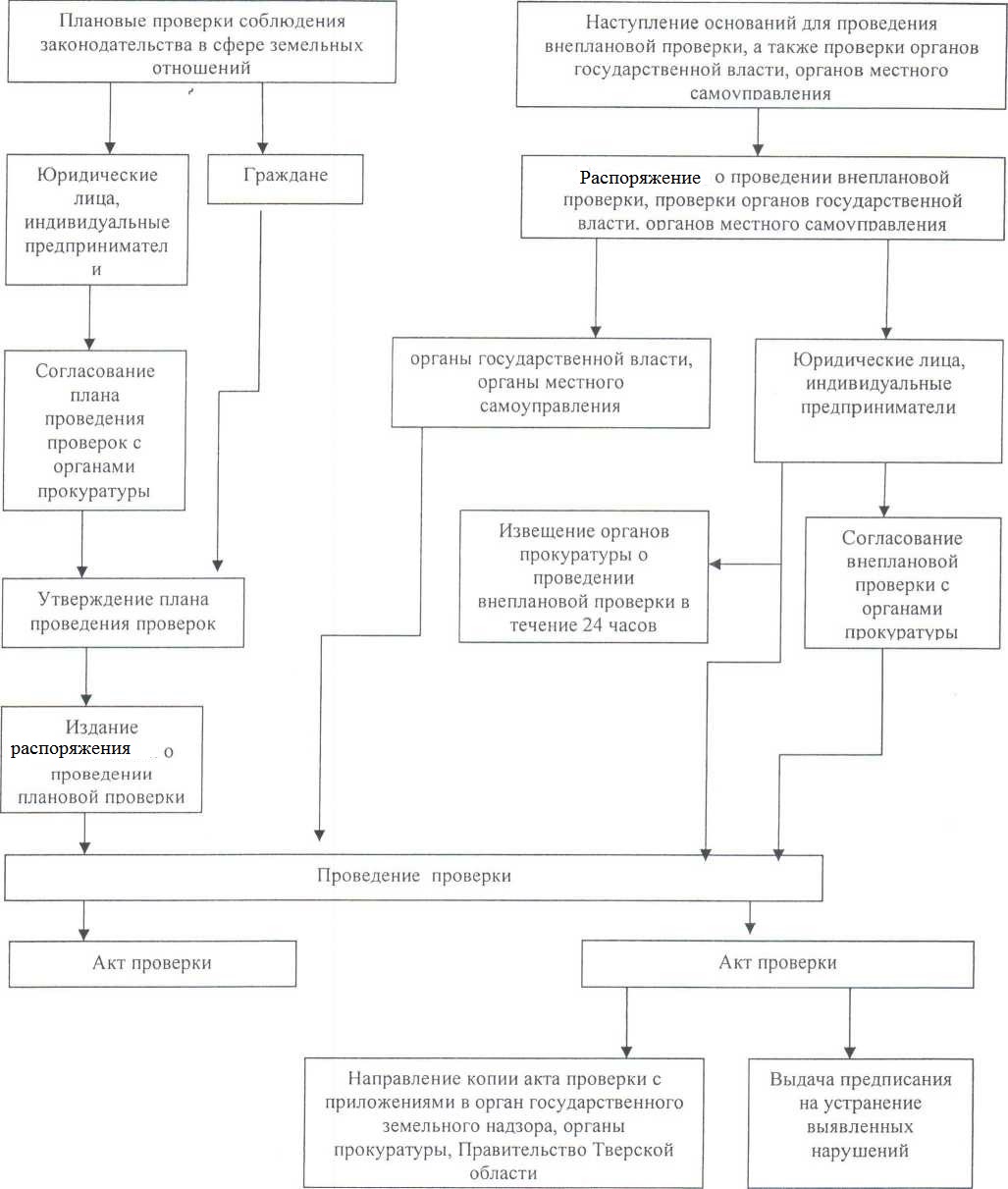 